Nota:Onde se lê “__a__” - O/A requerente deve numerar as páginas dos documentos instrutórios e organizá-las de forma sequencial.As falsas declarações ou a falsificação de documentos constituem crime nos termos previstos, respetivamente, nos artigos 348º - A e 256º do Código Penal.Licença para a realização de espetáculos de natureza desportiva Municipal  IntermunicipalLicença para a realização de espetáculos de natureza desportiva Municipal  IntermunicipalLicença para a realização de espetáculos de natureza desportiva Municipal  IntermunicipalLicença para a realização de espetáculos de natureza desportiva Municipal  IntermunicipalLicença para a realização de espetáculos de natureza desportiva Municipal  IntermunicipalLicença para a realização de espetáculos de natureza desportiva Municipal  IntermunicipalLicença para a realização de espetáculos de natureza desportiva Municipal  IntermunicipalLicença para a realização de espetáculos de natureza desportiva Municipal  IntermunicipalLicença para a realização de espetáculos de natureza desportiva Municipal  IntermunicipalLicença para a realização de espetáculos de natureza desportiva Municipal  IntermunicipalLicença para a realização de espetáculos de natureza desportiva Municipal  IntermunicipalLicença para a realização de espetáculos de natureza desportiva Municipal  IntermunicipalLicença para a realização de espetáculos de natureza desportiva Municipal  IntermunicipalLicença para a realização de espetáculos de natureza desportiva Municipal  IntermunicipalLicença para a realização de espetáculos de natureza desportiva Municipal  IntermunicipalLicença para a realização de espetáculos de natureza desportiva Municipal  IntermunicipalLicença para a realização de espetáculos de natureza desportiva Municipal  IntermunicipalLicença para a realização de espetáculos de natureza desportiva Municipal  IntermunicipalLicença para a realização de espetáculos de natureza desportiva Municipal  IntermunicipalLicença para a realização de espetáculos de natureza desportiva Municipal  IntermunicipalLicença para a realização de espetáculos de natureza desportiva Municipal  IntermunicipalLicença para a realização de espetáculos de natureza desportiva Municipal  IntermunicipalLicença para a realização de espetáculos de natureza desportiva Municipal  IntermunicipalLicença para a realização de espetáculos de natureza desportiva Municipal  IntermunicipalLicença para a realização de espetáculos de natureza desportiva Municipal  IntermunicipalLicença para a realização de espetáculos de natureza desportiva Municipal  IntermunicipalLicença para a realização de espetáculos de natureza desportiva Municipal  IntermunicipalLicença para a realização de espetáculos de natureza desportiva Municipal  IntermunicipalLicença para a realização de espetáculos de natureza desportiva Municipal  IntermunicipalLicença para a realização de espetáculos de natureza desportiva Municipal  Intermunicipal(Capítulo VII do Decreto Lei n.º 310/2002, de 18 de dezembro, na redação atualmente em vigor)(Capítulo VII do Decreto Lei n.º 310/2002, de 18 de dezembro, na redação atualmente em vigor)(Capítulo VII do Decreto Lei n.º 310/2002, de 18 de dezembro, na redação atualmente em vigor)(Capítulo VII do Decreto Lei n.º 310/2002, de 18 de dezembro, na redação atualmente em vigor)(Capítulo VII do Decreto Lei n.º 310/2002, de 18 de dezembro, na redação atualmente em vigor)(Capítulo VII do Decreto Lei n.º 310/2002, de 18 de dezembro, na redação atualmente em vigor)(Capítulo VII do Decreto Lei n.º 310/2002, de 18 de dezembro, na redação atualmente em vigor)(Capítulo VII do Decreto Lei n.º 310/2002, de 18 de dezembro, na redação atualmente em vigor)(Capítulo VII do Decreto Lei n.º 310/2002, de 18 de dezembro, na redação atualmente em vigor)(Capítulo VII do Decreto Lei n.º 310/2002, de 18 de dezembro, na redação atualmente em vigor)(Capítulo VII do Decreto Lei n.º 310/2002, de 18 de dezembro, na redação atualmente em vigor)(Capítulo VII do Decreto Lei n.º 310/2002, de 18 de dezembro, na redação atualmente em vigor)(Capítulo VII do Decreto Lei n.º 310/2002, de 18 de dezembro, na redação atualmente em vigor)(Capítulo VII do Decreto Lei n.º 310/2002, de 18 de dezembro, na redação atualmente em vigor)(Capítulo VII do Decreto Lei n.º 310/2002, de 18 de dezembro, na redação atualmente em vigor)(Capítulo VII do Decreto Lei n.º 310/2002, de 18 de dezembro, na redação atualmente em vigor)(Capítulo VII do Decreto Lei n.º 310/2002, de 18 de dezembro, na redação atualmente em vigor)(Capítulo VII do Decreto Lei n.º 310/2002, de 18 de dezembro, na redação atualmente em vigor)(Capítulo VII do Decreto Lei n.º 310/2002, de 18 de dezembro, na redação atualmente em vigor)(Capítulo VII do Decreto Lei n.º 310/2002, de 18 de dezembro, na redação atualmente em vigor)(Capítulo VII do Decreto Lei n.º 310/2002, de 18 de dezembro, na redação atualmente em vigor)(Capítulo VII do Decreto Lei n.º 310/2002, de 18 de dezembro, na redação atualmente em vigor)(Capítulo VII do Decreto Lei n.º 310/2002, de 18 de dezembro, na redação atualmente em vigor)(Capítulo VII do Decreto Lei n.º 310/2002, de 18 de dezembro, na redação atualmente em vigor)(Capítulo VII do Decreto Lei n.º 310/2002, de 18 de dezembro, na redação atualmente em vigor)(Capítulo VII do Decreto Lei n.º 310/2002, de 18 de dezembro, na redação atualmente em vigor)(Capítulo VII do Decreto Lei n.º 310/2002, de 18 de dezembro, na redação atualmente em vigor)(Capítulo VII do Decreto Lei n.º 310/2002, de 18 de dezembro, na redação atualmente em vigor)(Capítulo VII do Decreto Lei n.º 310/2002, de 18 de dezembro, na redação atualmente em vigor)(Capítulo VII do Decreto Lei n.º 310/2002, de 18 de dezembro, na redação atualmente em vigor)(Capítulo VII do Decreto Lei n.º 310/2002, de 18 de dezembro, na redação atualmente em vigor)À Presidência da Câmara Municipal de PalmelaÀ Presidência da Câmara Municipal de PalmelaÀ Presidência da Câmara Municipal de PalmelaÀ Presidência da Câmara Municipal de PalmelaÀ Presidência da Câmara Municipal de PalmelaÀ Presidência da Câmara Municipal de PalmelaÀ Presidência da Câmara Municipal de PalmelaÀ Presidência da Câmara Municipal de PalmelaÀ Presidência da Câmara Municipal de PalmelaÀ Presidência da Câmara Municipal de PalmelaÀ Presidência da Câmara Municipal de PalmelaÀ Presidência da Câmara Municipal de PalmelaÀ Presidência da Câmara Municipal de PalmelaÀ Presidência da Câmara Municipal de PalmelaÀ Presidência da Câmara Municipal de PalmelaÀ Presidência da Câmara Municipal de PalmelaÀ Presidência da Câmara Municipal de PalmelaÀ Presidência da Câmara Municipal de PalmelaÀ Presidência da Câmara Municipal de PalmelaÀ Presidência da Câmara Municipal de PalmelaÀ Presidência da Câmara Municipal de PalmelaÀ Presidência da Câmara Municipal de PalmelaÀ Presidência da Câmara Municipal de PalmelaÀ Presidência da Câmara Municipal de PalmelaÀ Presidência da Câmara Municipal de PalmelaÀ Presidência da Câmara Municipal de PalmelaÀ Presidência da Câmara Municipal de PalmelaÀ Presidência da Câmara Municipal de PalmelaÀ Presidência da Câmara Municipal de PalmelaÀ Presidência da Câmara Municipal de PalmelaÀ Presidência da Câmara Municipal de PalmelaIdentificação do/a RequerenteIdentificação do/a RequerenteIdentificação do/a RequerenteIdentificação do/a RequerenteIdentificação do/a RequerenteIdentificação do/a RequerenteIdentificação do/a RequerenteIdentificação do/a RequerenteIdentificação do/a RequerenteIdentificação do/a RequerenteIdentificação do/a RequerenteIdentificação do/a RequerenteIdentificação do/a RequerenteIdentificação do/a RequerenteIdentificação do/a RequerenteIdentificação do/a RequerenteIdentificação do/a RequerenteIdentificação do/a RequerenteIdentificação do/a RequerenteIdentificação do/a RequerenteIdentificação do/a RequerenteIdentificação do/a RequerenteIdentificação do/a RequerenteIdentificação do/a RequerenteIdentificação do/a RequerenteIdentificação do/a RequerenteIdentificação do/a RequerenteIdentificação do/a RequerenteIdentificação do/a RequerenteIdentificação do/a RequerenteIdentificação do/a RequerenteNIF / NIPCNIF / NIPCNIF / NIPCNIF / NIPCNIF / NIPCNIF / NIPCNIF / NIPCNIF / NIPCNIF / NIPCNIF / NIPCNIF / NIPCNIF / NIPCNIF / NIPCNIF / NIPCNIF / NIPCNIF / NIPCTipoTipoNome|DesignaçãoNome|DesignaçãoNome|DesignaçãoMorada|SedeMorada|SedeMorada|SedeCódigo PostalCódigo PostalCódigo PostalTelefoneTelefoneTelefoneTelemóvelTelemóvelTelemóvelTelemóvelTelemóvelFaxFaxFaxFaxCorreio EletrónicoCorreio EletrónicoCorreio Eletrónico Autorizo o envio de notificações, no decorrer deste processo, para o endereço eletrónico indicado Autorizo o envio de notificações, no decorrer deste processo, para o endereço eletrónico indicado Autorizo o envio de notificações, no decorrer deste processo, para o endereço eletrónico indicado Autorizo o envio de notificações, no decorrer deste processo, para o endereço eletrónico indicado Autorizo o envio de notificações, no decorrer deste processo, para o endereço eletrónico indicado Autorizo o envio de notificações, no decorrer deste processo, para o endereço eletrónico indicado Autorizo o envio de notificações, no decorrer deste processo, para o endereço eletrónico indicado Autorizo o envio de notificações, no decorrer deste processo, para o endereço eletrónico indicado Autorizo o envio de notificações, no decorrer deste processo, para o endereço eletrónico indicado Autorizo o envio de notificações, no decorrer deste processo, para o endereço eletrónico indicado Autorizo o envio de notificações, no decorrer deste processo, para o endereço eletrónico indicado Autorizo o envio de notificações, no decorrer deste processo, para o endereço eletrónico indicado Autorizo o envio de notificações, no decorrer deste processo, para o endereço eletrónico indicado Autorizo o envio de notificações, no decorrer deste processo, para o endereço eletrónico indicado Autorizo o envio de notificações, no decorrer deste processo, para o endereço eletrónico indicado Autorizo o envio de notificações, no decorrer deste processo, para o endereço eletrónico indicado Autorizo o envio de notificações, no decorrer deste processo, para o endereço eletrónico indicado Autorizo o envio de notificações, no decorrer deste processo, para o endereço eletrónico indicado Autorizo o envio de notificações, no decorrer deste processo, para o endereço eletrónico indicado Autorizo o envio de notificações, no decorrer deste processo, para o endereço eletrónico indicado Autorizo o envio de notificações, no decorrer deste processo, para o endereço eletrónico indicado Autorizo o envio de notificações, no decorrer deste processo, para o endereço eletrónico indicado Autorizo o envio de notificações, no decorrer deste processo, para o endereço eletrónico indicado Autorizo o envio de notificações, no decorrer deste processo, para o endereço eletrónico indicado Autorizo o envio de notificações, no decorrer deste processo, para o endereço eletrónico indicado Autorizo o envio de notificações, no decorrer deste processo, para o endereço eletrónico indicado Autorizo o envio de notificações, no decorrer deste processo, para o endereço eletrónico indicado Autorizo o envio de notificações, no decorrer deste processo, para o endereço eletrónico indicado Autorizo o envio de notificações, no decorrer deste processo, para o endereço eletrónico indicado Autorizo o envio de notificações, no decorrer deste processo, para o endereço eletrónico indicado Autorizo o envio de notificações, no decorrer deste processo, para o endereço eletrónico indicadoProfissão|AtividadeProfissão|AtividadeProfissão|AtividadeCAECAERepresentanteRepresentanteRepresentanteDocumento de IdentificaçãoDocumento de IdentificaçãoDocumento de IdentificaçãoDocumento de IdentificaçãoDocumento de IdentificaçãoN.ºN.ºN.ºData de ValidadeData de ValidadeData de ValidadeData de ValidadeData de ValidadeData de ValidadeData de ValidadeData de ValidadeObjeto do PedidoObjeto do PedidoObjeto do PedidoObjeto do PedidoObjeto do PedidoObjeto do PedidoObjeto do PedidoObjeto do PedidoObjeto do PedidoObjeto do PedidoObjeto do PedidoObjeto do PedidoObjeto do PedidoObjeto do PedidoObjeto do PedidoObjeto do PedidoObjeto do PedidoObjeto do PedidoObjeto do PedidoObjeto do PedidoObjeto do PedidoObjeto do PedidoObjeto do PedidoObjeto do PedidoObjeto do PedidoObjeto do PedidoObjeto do PedidoObjeto do PedidoObjeto do PedidoObjeto do PedidoObjeto do PedidoInformação AdicionalInformação AdicionalInformação AdicionalInformação AdicionalInformação AdicionalInformação AdicionalInformação AdicionalInformação AdicionalInformação AdicionalInformação AdicionalInformação AdicionalInformação AdicionalInformação AdicionalInformação AdicionalInformação AdicionalInformação AdicionalInformação AdicionalInformação AdicionalInformação AdicionalInformação AdicionalInformação AdicionalInformação AdicionalInformação AdicionalInformação AdicionalInformação AdicionalInformação AdicionalInformação AdicionalInformação AdicionalInformação AdicionalInformação AdicionalInformação AdicionalMais informo que pretendo:Mais informo que pretendo:Mais informo que pretendo:Mais informo que pretendo:Mais informo que pretendo:Mais informo que pretendo:Mais informo que pretendo:Mais informo que pretendo:Mais informo que pretendo:Mais informo que pretendo:Mais informo que pretendo:Mais informo que pretendo:Mais informo que pretendo:Mais informo que pretendo:Mais informo que pretendo:Mais informo que pretendo:Mais informo que pretendo:Mais informo que pretendo:Mais informo que pretendo:Mais informo que pretendo:Mais informo que pretendo:Mais informo que pretendo:Mais informo que pretendo:Mais informo que pretendo:Mais informo que pretendo:Mais informo que pretendo:Mais informo que pretendo:Mais informo que pretendo:Mais informo que pretendo:Mais informo que pretendo:Mais informo que pretendo: levantar o documento no posto de atendimento de  levantar o documento no posto de atendimento de  levantar o documento no posto de atendimento de  levantar o documento no posto de atendimento de  levantar o documento no posto de atendimento de  levantar o documento no posto de atendimento de  levantar o documento no posto de atendimento de  levantar o documento no posto de atendimento de  levantar o documento no posto de atendimento de  levantar o documento no posto de atendimento de  levantar o documento no posto de atendimento de  levantar o documento no posto de atendimento de  levantar o documento no posto de atendimento de .............. levantar o documento no posto móvel em levantar o documento no posto móvel em levantar o documento no posto móvel em levantar o documento no posto móvel em levantar o documento no posto móvel em levantar o documento no posto móvel em levantar o documento no posto móvel em levantar o documento no posto móvel em levantar o documento no posto móvel em levantar o documento no posto móvel em levantar o documento no posto móvel em........ que o documento seja enviado, viaCTT, para a morada acima indicada. que o documento seja enviado, viaCTT, para a morada acima indicada. que o documento seja enviado, viaCTT, para a morada acima indicada. que o documento seja enviado, viaCTT, para a morada acima indicada. que o documento seja enviado, viaCTT, para a morada acima indicada. que o documento seja enviado, viaCTT, para a morada acima indicada. que o documento seja enviado, viaCTT, para a morada acima indicada. que o documento seja enviado, viaCTT, para a morada acima indicada. que o documento seja enviado, viaCTT, para a morada acima indicada. que o documento seja enviado, viaCTT, para a morada acima indicada. que o documento seja enviado, viaCTT, para a morada acima indicada. que o documento seja enviado, viaCTT, para a morada acima indicada. que o documento seja enviado, viaCTT, para a morada acima indicada. que o documento seja enviado, viaCTT, para a morada acima indicada. que o documento seja enviado, viaCTT, para a morada acima indicada. que o documento seja enviado, viaCTT, para a morada acima indicada. que o documento seja enviado, viaCTT, para a morada acima indicada. que o documento seja enviado, viaCTT, para a morada acima indicada. que o documento seja enviado, viaCTT, para a morada acima indicada. que o documento seja enviado, viaCTT, para a morada acima indicada. que o documento seja enviado, viaCTT, para a morada acima indicada. que o documento seja enviado, viaCTT, para a morada acima indicada. que o documento seja enviado, viaCTT, para a morada acima indicada. que o documento seja enviado, viaCTT, para a morada acima indicada. que o documento seja enviado, viaCTT, para a morada acima indicada. que o documento seja enviado, viaCTT, para a morada acima indicada. que o documento seja enviado, viaCTT, para a morada acima indicada. que o documento seja enviado, viaCTT, para a morada acima indicada. que o documento seja enviado, viaCTT, para a morada acima indicada. que o documento seja enviado, viaCTT, para a morada acima indicada. que o documento seja enviado, viaCTT, para a morada acima indicada.Elementos para a instrução do pedidoElementos para a instrução do pedidoElementos para a instrução do pedidoElementos para a instrução do pedidoElementos para a instrução do pedidoElementos para a instrução do pedidoElementos para a instrução do pedidoElementos para a instrução do pedidoElementos para a instrução do pedidoElementos para a instrução do pedidoElementos para a instrução do pedidoElementos para a instrução do pedidoElementos para a instrução do pedidoElementos para a instrução do pedidoElementos para a instrução do pedidoElementos para a instrução do pedidoElementos para a instrução do pedidoElementos para a instrução do pedidoElementos para a instrução do pedidoElementos para a instrução do pedidoElementos para a instrução do pedidoElementos para a instrução do pedidoElementos para a instrução do pedidoElementos para a instrução do pedidoElementos para a instrução do pedidoElementos para a instrução do pedidoElementos para a instrução do pedidoElementos para a instrução do pedidoElementos para a instrução do pedidoElementos para a instrução do pedidoElementos para a instrução do pedidoTermo InformativoTermo InformativoTermo InformativoTermo InformativoTermo InformativoTermo InformativoTermo InformativoTermo InformativoTermo InformativoTermo InformativoTermo InformativoTermo InformativoTermo InformativoTermo InformativoTermo InformativoTermo InformativoTermo InformativoTermo InformativoTermo InformativoTermo InformativoTermo InformativoTermo InformativoTermo InformativoTermo InformativoTermo InformativoTermo InformativoTermo InformativoTermo InformativoTermo InformativoTermo InformativoTermo InformativoO tratamento de dados pessoais para efeitos de contacto ou para efeitos de comunicação dos serviços do Município de Palmela está em conformidade com as normas aplicáveis no âmbito da proteção de dados pessoais e da segurança da informação, de acordo com os termos e condições da Política de Proteção de Dados e de Privacidade que se encontram disponíveis em www.cm-palmela.pt. Os/as titulares dos dados podem exercer os seus direitos de proteção de dados, nomeadamente os direitos de informação, acesso, consulta, retificação, oposição ao tratamento ou apagamento, dentro do horário normal de funcionamento, através dos canais de atendimento, nomeadamente o Atendimento Presencial municipal, ou pelo correio eletrónico atendimento@cm-palmela.pt.  Formulário disponível em https://www.cm-palmela.pt/pages/2780O tratamento de dados pessoais para efeitos de contacto ou para efeitos de comunicação dos serviços do Município de Palmela está em conformidade com as normas aplicáveis no âmbito da proteção de dados pessoais e da segurança da informação, de acordo com os termos e condições da Política de Proteção de Dados e de Privacidade que se encontram disponíveis em www.cm-palmela.pt. Os/as titulares dos dados podem exercer os seus direitos de proteção de dados, nomeadamente os direitos de informação, acesso, consulta, retificação, oposição ao tratamento ou apagamento, dentro do horário normal de funcionamento, através dos canais de atendimento, nomeadamente o Atendimento Presencial municipal, ou pelo correio eletrónico atendimento@cm-palmela.pt.  Formulário disponível em https://www.cm-palmela.pt/pages/2780O tratamento de dados pessoais para efeitos de contacto ou para efeitos de comunicação dos serviços do Município de Palmela está em conformidade com as normas aplicáveis no âmbito da proteção de dados pessoais e da segurança da informação, de acordo com os termos e condições da Política de Proteção de Dados e de Privacidade que se encontram disponíveis em www.cm-palmela.pt. Os/as titulares dos dados podem exercer os seus direitos de proteção de dados, nomeadamente os direitos de informação, acesso, consulta, retificação, oposição ao tratamento ou apagamento, dentro do horário normal de funcionamento, através dos canais de atendimento, nomeadamente o Atendimento Presencial municipal, ou pelo correio eletrónico atendimento@cm-palmela.pt.  Formulário disponível em https://www.cm-palmela.pt/pages/2780O tratamento de dados pessoais para efeitos de contacto ou para efeitos de comunicação dos serviços do Município de Palmela está em conformidade com as normas aplicáveis no âmbito da proteção de dados pessoais e da segurança da informação, de acordo com os termos e condições da Política de Proteção de Dados e de Privacidade que se encontram disponíveis em www.cm-palmela.pt. Os/as titulares dos dados podem exercer os seus direitos de proteção de dados, nomeadamente os direitos de informação, acesso, consulta, retificação, oposição ao tratamento ou apagamento, dentro do horário normal de funcionamento, através dos canais de atendimento, nomeadamente o Atendimento Presencial municipal, ou pelo correio eletrónico atendimento@cm-palmela.pt.  Formulário disponível em https://www.cm-palmela.pt/pages/2780O tratamento de dados pessoais para efeitos de contacto ou para efeitos de comunicação dos serviços do Município de Palmela está em conformidade com as normas aplicáveis no âmbito da proteção de dados pessoais e da segurança da informação, de acordo com os termos e condições da Política de Proteção de Dados e de Privacidade que se encontram disponíveis em www.cm-palmela.pt. Os/as titulares dos dados podem exercer os seus direitos de proteção de dados, nomeadamente os direitos de informação, acesso, consulta, retificação, oposição ao tratamento ou apagamento, dentro do horário normal de funcionamento, através dos canais de atendimento, nomeadamente o Atendimento Presencial municipal, ou pelo correio eletrónico atendimento@cm-palmela.pt.  Formulário disponível em https://www.cm-palmela.pt/pages/2780O tratamento de dados pessoais para efeitos de contacto ou para efeitos de comunicação dos serviços do Município de Palmela está em conformidade com as normas aplicáveis no âmbito da proteção de dados pessoais e da segurança da informação, de acordo com os termos e condições da Política de Proteção de Dados e de Privacidade que se encontram disponíveis em www.cm-palmela.pt. Os/as titulares dos dados podem exercer os seus direitos de proteção de dados, nomeadamente os direitos de informação, acesso, consulta, retificação, oposição ao tratamento ou apagamento, dentro do horário normal de funcionamento, através dos canais de atendimento, nomeadamente o Atendimento Presencial municipal, ou pelo correio eletrónico atendimento@cm-palmela.pt.  Formulário disponível em https://www.cm-palmela.pt/pages/2780O tratamento de dados pessoais para efeitos de contacto ou para efeitos de comunicação dos serviços do Município de Palmela está em conformidade com as normas aplicáveis no âmbito da proteção de dados pessoais e da segurança da informação, de acordo com os termos e condições da Política de Proteção de Dados e de Privacidade que se encontram disponíveis em www.cm-palmela.pt. Os/as titulares dos dados podem exercer os seus direitos de proteção de dados, nomeadamente os direitos de informação, acesso, consulta, retificação, oposição ao tratamento ou apagamento, dentro do horário normal de funcionamento, através dos canais de atendimento, nomeadamente o Atendimento Presencial municipal, ou pelo correio eletrónico atendimento@cm-palmela.pt.  Formulário disponível em https://www.cm-palmela.pt/pages/2780O tratamento de dados pessoais para efeitos de contacto ou para efeitos de comunicação dos serviços do Município de Palmela está em conformidade com as normas aplicáveis no âmbito da proteção de dados pessoais e da segurança da informação, de acordo com os termos e condições da Política de Proteção de Dados e de Privacidade que se encontram disponíveis em www.cm-palmela.pt. Os/as titulares dos dados podem exercer os seus direitos de proteção de dados, nomeadamente os direitos de informação, acesso, consulta, retificação, oposição ao tratamento ou apagamento, dentro do horário normal de funcionamento, através dos canais de atendimento, nomeadamente o Atendimento Presencial municipal, ou pelo correio eletrónico atendimento@cm-palmela.pt.  Formulário disponível em https://www.cm-palmela.pt/pages/2780O tratamento de dados pessoais para efeitos de contacto ou para efeitos de comunicação dos serviços do Município de Palmela está em conformidade com as normas aplicáveis no âmbito da proteção de dados pessoais e da segurança da informação, de acordo com os termos e condições da Política de Proteção de Dados e de Privacidade que se encontram disponíveis em www.cm-palmela.pt. Os/as titulares dos dados podem exercer os seus direitos de proteção de dados, nomeadamente os direitos de informação, acesso, consulta, retificação, oposição ao tratamento ou apagamento, dentro do horário normal de funcionamento, através dos canais de atendimento, nomeadamente o Atendimento Presencial municipal, ou pelo correio eletrónico atendimento@cm-palmela.pt.  Formulário disponível em https://www.cm-palmela.pt/pages/2780O tratamento de dados pessoais para efeitos de contacto ou para efeitos de comunicação dos serviços do Município de Palmela está em conformidade com as normas aplicáveis no âmbito da proteção de dados pessoais e da segurança da informação, de acordo com os termos e condições da Política de Proteção de Dados e de Privacidade que se encontram disponíveis em www.cm-palmela.pt. Os/as titulares dos dados podem exercer os seus direitos de proteção de dados, nomeadamente os direitos de informação, acesso, consulta, retificação, oposição ao tratamento ou apagamento, dentro do horário normal de funcionamento, através dos canais de atendimento, nomeadamente o Atendimento Presencial municipal, ou pelo correio eletrónico atendimento@cm-palmela.pt.  Formulário disponível em https://www.cm-palmela.pt/pages/2780O tratamento de dados pessoais para efeitos de contacto ou para efeitos de comunicação dos serviços do Município de Palmela está em conformidade com as normas aplicáveis no âmbito da proteção de dados pessoais e da segurança da informação, de acordo com os termos e condições da Política de Proteção de Dados e de Privacidade que se encontram disponíveis em www.cm-palmela.pt. Os/as titulares dos dados podem exercer os seus direitos de proteção de dados, nomeadamente os direitos de informação, acesso, consulta, retificação, oposição ao tratamento ou apagamento, dentro do horário normal de funcionamento, através dos canais de atendimento, nomeadamente o Atendimento Presencial municipal, ou pelo correio eletrónico atendimento@cm-palmela.pt.  Formulário disponível em https://www.cm-palmela.pt/pages/2780O tratamento de dados pessoais para efeitos de contacto ou para efeitos de comunicação dos serviços do Município de Palmela está em conformidade com as normas aplicáveis no âmbito da proteção de dados pessoais e da segurança da informação, de acordo com os termos e condições da Política de Proteção de Dados e de Privacidade que se encontram disponíveis em www.cm-palmela.pt. Os/as titulares dos dados podem exercer os seus direitos de proteção de dados, nomeadamente os direitos de informação, acesso, consulta, retificação, oposição ao tratamento ou apagamento, dentro do horário normal de funcionamento, através dos canais de atendimento, nomeadamente o Atendimento Presencial municipal, ou pelo correio eletrónico atendimento@cm-palmela.pt.  Formulário disponível em https://www.cm-palmela.pt/pages/2780O tratamento de dados pessoais para efeitos de contacto ou para efeitos de comunicação dos serviços do Município de Palmela está em conformidade com as normas aplicáveis no âmbito da proteção de dados pessoais e da segurança da informação, de acordo com os termos e condições da Política de Proteção de Dados e de Privacidade que se encontram disponíveis em www.cm-palmela.pt. Os/as titulares dos dados podem exercer os seus direitos de proteção de dados, nomeadamente os direitos de informação, acesso, consulta, retificação, oposição ao tratamento ou apagamento, dentro do horário normal de funcionamento, através dos canais de atendimento, nomeadamente o Atendimento Presencial municipal, ou pelo correio eletrónico atendimento@cm-palmela.pt.  Formulário disponível em https://www.cm-palmela.pt/pages/2780O tratamento de dados pessoais para efeitos de contacto ou para efeitos de comunicação dos serviços do Município de Palmela está em conformidade com as normas aplicáveis no âmbito da proteção de dados pessoais e da segurança da informação, de acordo com os termos e condições da Política de Proteção de Dados e de Privacidade que se encontram disponíveis em www.cm-palmela.pt. Os/as titulares dos dados podem exercer os seus direitos de proteção de dados, nomeadamente os direitos de informação, acesso, consulta, retificação, oposição ao tratamento ou apagamento, dentro do horário normal de funcionamento, através dos canais de atendimento, nomeadamente o Atendimento Presencial municipal, ou pelo correio eletrónico atendimento@cm-palmela.pt.  Formulário disponível em https://www.cm-palmela.pt/pages/2780O tratamento de dados pessoais para efeitos de contacto ou para efeitos de comunicação dos serviços do Município de Palmela está em conformidade com as normas aplicáveis no âmbito da proteção de dados pessoais e da segurança da informação, de acordo com os termos e condições da Política de Proteção de Dados e de Privacidade que se encontram disponíveis em www.cm-palmela.pt. Os/as titulares dos dados podem exercer os seus direitos de proteção de dados, nomeadamente os direitos de informação, acesso, consulta, retificação, oposição ao tratamento ou apagamento, dentro do horário normal de funcionamento, através dos canais de atendimento, nomeadamente o Atendimento Presencial municipal, ou pelo correio eletrónico atendimento@cm-palmela.pt.  Formulário disponível em https://www.cm-palmela.pt/pages/2780O tratamento de dados pessoais para efeitos de contacto ou para efeitos de comunicação dos serviços do Município de Palmela está em conformidade com as normas aplicáveis no âmbito da proteção de dados pessoais e da segurança da informação, de acordo com os termos e condições da Política de Proteção de Dados e de Privacidade que se encontram disponíveis em www.cm-palmela.pt. Os/as titulares dos dados podem exercer os seus direitos de proteção de dados, nomeadamente os direitos de informação, acesso, consulta, retificação, oposição ao tratamento ou apagamento, dentro do horário normal de funcionamento, através dos canais de atendimento, nomeadamente o Atendimento Presencial municipal, ou pelo correio eletrónico atendimento@cm-palmela.pt.  Formulário disponível em https://www.cm-palmela.pt/pages/2780O tratamento de dados pessoais para efeitos de contacto ou para efeitos de comunicação dos serviços do Município de Palmela está em conformidade com as normas aplicáveis no âmbito da proteção de dados pessoais e da segurança da informação, de acordo com os termos e condições da Política de Proteção de Dados e de Privacidade que se encontram disponíveis em www.cm-palmela.pt. Os/as titulares dos dados podem exercer os seus direitos de proteção de dados, nomeadamente os direitos de informação, acesso, consulta, retificação, oposição ao tratamento ou apagamento, dentro do horário normal de funcionamento, através dos canais de atendimento, nomeadamente o Atendimento Presencial municipal, ou pelo correio eletrónico atendimento@cm-palmela.pt.  Formulário disponível em https://www.cm-palmela.pt/pages/2780O tratamento de dados pessoais para efeitos de contacto ou para efeitos de comunicação dos serviços do Município de Palmela está em conformidade com as normas aplicáveis no âmbito da proteção de dados pessoais e da segurança da informação, de acordo com os termos e condições da Política de Proteção de Dados e de Privacidade que se encontram disponíveis em www.cm-palmela.pt. Os/as titulares dos dados podem exercer os seus direitos de proteção de dados, nomeadamente os direitos de informação, acesso, consulta, retificação, oposição ao tratamento ou apagamento, dentro do horário normal de funcionamento, através dos canais de atendimento, nomeadamente o Atendimento Presencial municipal, ou pelo correio eletrónico atendimento@cm-palmela.pt.  Formulário disponível em https://www.cm-palmela.pt/pages/2780O tratamento de dados pessoais para efeitos de contacto ou para efeitos de comunicação dos serviços do Município de Palmela está em conformidade com as normas aplicáveis no âmbito da proteção de dados pessoais e da segurança da informação, de acordo com os termos e condições da Política de Proteção de Dados e de Privacidade que se encontram disponíveis em www.cm-palmela.pt. Os/as titulares dos dados podem exercer os seus direitos de proteção de dados, nomeadamente os direitos de informação, acesso, consulta, retificação, oposição ao tratamento ou apagamento, dentro do horário normal de funcionamento, através dos canais de atendimento, nomeadamente o Atendimento Presencial municipal, ou pelo correio eletrónico atendimento@cm-palmela.pt.  Formulário disponível em https://www.cm-palmela.pt/pages/2780O tratamento de dados pessoais para efeitos de contacto ou para efeitos de comunicação dos serviços do Município de Palmela está em conformidade com as normas aplicáveis no âmbito da proteção de dados pessoais e da segurança da informação, de acordo com os termos e condições da Política de Proteção de Dados e de Privacidade que se encontram disponíveis em www.cm-palmela.pt. Os/as titulares dos dados podem exercer os seus direitos de proteção de dados, nomeadamente os direitos de informação, acesso, consulta, retificação, oposição ao tratamento ou apagamento, dentro do horário normal de funcionamento, através dos canais de atendimento, nomeadamente o Atendimento Presencial municipal, ou pelo correio eletrónico atendimento@cm-palmela.pt.  Formulário disponível em https://www.cm-palmela.pt/pages/2780O tratamento de dados pessoais para efeitos de contacto ou para efeitos de comunicação dos serviços do Município de Palmela está em conformidade com as normas aplicáveis no âmbito da proteção de dados pessoais e da segurança da informação, de acordo com os termos e condições da Política de Proteção de Dados e de Privacidade que se encontram disponíveis em www.cm-palmela.pt. Os/as titulares dos dados podem exercer os seus direitos de proteção de dados, nomeadamente os direitos de informação, acesso, consulta, retificação, oposição ao tratamento ou apagamento, dentro do horário normal de funcionamento, através dos canais de atendimento, nomeadamente o Atendimento Presencial municipal, ou pelo correio eletrónico atendimento@cm-palmela.pt.  Formulário disponível em https://www.cm-palmela.pt/pages/2780O tratamento de dados pessoais para efeitos de contacto ou para efeitos de comunicação dos serviços do Município de Palmela está em conformidade com as normas aplicáveis no âmbito da proteção de dados pessoais e da segurança da informação, de acordo com os termos e condições da Política de Proteção de Dados e de Privacidade que se encontram disponíveis em www.cm-palmela.pt. Os/as titulares dos dados podem exercer os seus direitos de proteção de dados, nomeadamente os direitos de informação, acesso, consulta, retificação, oposição ao tratamento ou apagamento, dentro do horário normal de funcionamento, através dos canais de atendimento, nomeadamente o Atendimento Presencial municipal, ou pelo correio eletrónico atendimento@cm-palmela.pt.  Formulário disponível em https://www.cm-palmela.pt/pages/2780O tratamento de dados pessoais para efeitos de contacto ou para efeitos de comunicação dos serviços do Município de Palmela está em conformidade com as normas aplicáveis no âmbito da proteção de dados pessoais e da segurança da informação, de acordo com os termos e condições da Política de Proteção de Dados e de Privacidade que se encontram disponíveis em www.cm-palmela.pt. Os/as titulares dos dados podem exercer os seus direitos de proteção de dados, nomeadamente os direitos de informação, acesso, consulta, retificação, oposição ao tratamento ou apagamento, dentro do horário normal de funcionamento, através dos canais de atendimento, nomeadamente o Atendimento Presencial municipal, ou pelo correio eletrónico atendimento@cm-palmela.pt.  Formulário disponível em https://www.cm-palmela.pt/pages/2780O tratamento de dados pessoais para efeitos de contacto ou para efeitos de comunicação dos serviços do Município de Palmela está em conformidade com as normas aplicáveis no âmbito da proteção de dados pessoais e da segurança da informação, de acordo com os termos e condições da Política de Proteção de Dados e de Privacidade que se encontram disponíveis em www.cm-palmela.pt. Os/as titulares dos dados podem exercer os seus direitos de proteção de dados, nomeadamente os direitos de informação, acesso, consulta, retificação, oposição ao tratamento ou apagamento, dentro do horário normal de funcionamento, através dos canais de atendimento, nomeadamente o Atendimento Presencial municipal, ou pelo correio eletrónico atendimento@cm-palmela.pt.  Formulário disponível em https://www.cm-palmela.pt/pages/2780O tratamento de dados pessoais para efeitos de contacto ou para efeitos de comunicação dos serviços do Município de Palmela está em conformidade com as normas aplicáveis no âmbito da proteção de dados pessoais e da segurança da informação, de acordo com os termos e condições da Política de Proteção de Dados e de Privacidade que se encontram disponíveis em www.cm-palmela.pt. Os/as titulares dos dados podem exercer os seus direitos de proteção de dados, nomeadamente os direitos de informação, acesso, consulta, retificação, oposição ao tratamento ou apagamento, dentro do horário normal de funcionamento, através dos canais de atendimento, nomeadamente o Atendimento Presencial municipal, ou pelo correio eletrónico atendimento@cm-palmela.pt.  Formulário disponível em https://www.cm-palmela.pt/pages/2780O tratamento de dados pessoais para efeitos de contacto ou para efeitos de comunicação dos serviços do Município de Palmela está em conformidade com as normas aplicáveis no âmbito da proteção de dados pessoais e da segurança da informação, de acordo com os termos e condições da Política de Proteção de Dados e de Privacidade que se encontram disponíveis em www.cm-palmela.pt. Os/as titulares dos dados podem exercer os seus direitos de proteção de dados, nomeadamente os direitos de informação, acesso, consulta, retificação, oposição ao tratamento ou apagamento, dentro do horário normal de funcionamento, através dos canais de atendimento, nomeadamente o Atendimento Presencial municipal, ou pelo correio eletrónico atendimento@cm-palmela.pt.  Formulário disponível em https://www.cm-palmela.pt/pages/2780O tratamento de dados pessoais para efeitos de contacto ou para efeitos de comunicação dos serviços do Município de Palmela está em conformidade com as normas aplicáveis no âmbito da proteção de dados pessoais e da segurança da informação, de acordo com os termos e condições da Política de Proteção de Dados e de Privacidade que se encontram disponíveis em www.cm-palmela.pt. Os/as titulares dos dados podem exercer os seus direitos de proteção de dados, nomeadamente os direitos de informação, acesso, consulta, retificação, oposição ao tratamento ou apagamento, dentro do horário normal de funcionamento, através dos canais de atendimento, nomeadamente o Atendimento Presencial municipal, ou pelo correio eletrónico atendimento@cm-palmela.pt.  Formulário disponível em https://www.cm-palmela.pt/pages/2780O tratamento de dados pessoais para efeitos de contacto ou para efeitos de comunicação dos serviços do Município de Palmela está em conformidade com as normas aplicáveis no âmbito da proteção de dados pessoais e da segurança da informação, de acordo com os termos e condições da Política de Proteção de Dados e de Privacidade que se encontram disponíveis em www.cm-palmela.pt. Os/as titulares dos dados podem exercer os seus direitos de proteção de dados, nomeadamente os direitos de informação, acesso, consulta, retificação, oposição ao tratamento ou apagamento, dentro do horário normal de funcionamento, através dos canais de atendimento, nomeadamente o Atendimento Presencial municipal, ou pelo correio eletrónico atendimento@cm-palmela.pt.  Formulário disponível em https://www.cm-palmela.pt/pages/2780O tratamento de dados pessoais para efeitos de contacto ou para efeitos de comunicação dos serviços do Município de Palmela está em conformidade com as normas aplicáveis no âmbito da proteção de dados pessoais e da segurança da informação, de acordo com os termos e condições da Política de Proteção de Dados e de Privacidade que se encontram disponíveis em www.cm-palmela.pt. Os/as titulares dos dados podem exercer os seus direitos de proteção de dados, nomeadamente os direitos de informação, acesso, consulta, retificação, oposição ao tratamento ou apagamento, dentro do horário normal de funcionamento, através dos canais de atendimento, nomeadamente o Atendimento Presencial municipal, ou pelo correio eletrónico atendimento@cm-palmela.pt.  Formulário disponível em https://www.cm-palmela.pt/pages/2780O tratamento de dados pessoais para efeitos de contacto ou para efeitos de comunicação dos serviços do Município de Palmela está em conformidade com as normas aplicáveis no âmbito da proteção de dados pessoais e da segurança da informação, de acordo com os termos e condições da Política de Proteção de Dados e de Privacidade que se encontram disponíveis em www.cm-palmela.pt. Os/as titulares dos dados podem exercer os seus direitos de proteção de dados, nomeadamente os direitos de informação, acesso, consulta, retificação, oposição ao tratamento ou apagamento, dentro do horário normal de funcionamento, através dos canais de atendimento, nomeadamente o Atendimento Presencial municipal, ou pelo correio eletrónico atendimento@cm-palmela.pt.  Formulário disponível em https://www.cm-palmela.pt/pages/2780O tratamento de dados pessoais para efeitos de contacto ou para efeitos de comunicação dos serviços do Município de Palmela está em conformidade com as normas aplicáveis no âmbito da proteção de dados pessoais e da segurança da informação, de acordo com os termos e condições da Política de Proteção de Dados e de Privacidade que se encontram disponíveis em www.cm-palmela.pt. Os/as titulares dos dados podem exercer os seus direitos de proteção de dados, nomeadamente os direitos de informação, acesso, consulta, retificação, oposição ao tratamento ou apagamento, dentro do horário normal de funcionamento, através dos canais de atendimento, nomeadamente o Atendimento Presencial municipal, ou pelo correio eletrónico atendimento@cm-palmela.pt.  Formulário disponível em https://www.cm-palmela.pt/pages/2780Data e AssinaturaData e AssinaturaData e AssinaturaData e AssinaturaData e AssinaturaData e AssinaturaData e AssinaturaData e AssinaturaData e AssinaturaData e AssinaturaData e AssinaturaData e AssinaturaData e AssinaturaData e AssinaturaData e AssinaturaData e AssinaturaData e AssinaturaData e AssinaturaData e AssinaturaData e AssinaturaData e AssinaturaData e AssinaturaData e AssinaturaData e AssinaturaData e AssinaturaData e AssinaturaData e AssinaturaData e AssinaturaData e AssinaturaData e AssinaturaData e AssinaturaPede deferimento,	Pede deferimento,	Pede deferimento,	Pede deferimento,	Pede deferimento,	Pede deferimento,	Pede deferimento,	Pede deferimento,	Pede deferimento,	Pede deferimento,	Pede deferimento,	Pede deferimento,	Pede deferimento,	Pede deferimento,	Pede deferimento,	Pede deferimento,	Pede deferimento,	Pede deferimento,	Pede deferimento,	Pede deferimento,	Pede deferimento,	Pede deferimento,	Pede deferimento,	Pede deferimento,	Pede deferimento,	Pede deferimento,	Pede deferimento,	Pede deferimento,	Pede deferimento,	Pede deferimento,	Pede deferimento,	                                                        Requerente                                                        Requerente                                                        Requerente                                                        Requerente                                                        Requerente                                                        Requerente                                                        Requerente                                                        Requerente                                                        Requerente                                                        Requerente                                                        Requerente                                                        Requerente                                                        Requerente                                                        Requerente                                                        Requerente                                                        Requerente                                                        Requerente                                                        Requerente                                                        Requerente                                                        Requerente                                                        Requerente                                                        Requerente                                                        Requerente                                                        Requerente                                                        Requerente                                                        Requerente                                                        Requerente                                                        Requerente                                                        Requerente                                                        Requerente                                                        RequerenteAos Aos                    (data)                   (data)                   (data)                   (data)                   (data)                   (data)                   (data)                   (data)                   (data)(Assinatura conforme BI/Cartão de Cidadão/Passaporte do/a requerente ou de outrem a seu rogo, se o/a mesmo/a não souber assinar, ou mandatário/a, representante legal, com carimbo comercial, quando se trate de pessoa coletiva)(Assinatura conforme BI/Cartão de Cidadão/Passaporte do/a requerente ou de outrem a seu rogo, se o/a mesmo/a não souber assinar, ou mandatário/a, representante legal, com carimbo comercial, quando se trate de pessoa coletiva)(Assinatura conforme BI/Cartão de Cidadão/Passaporte do/a requerente ou de outrem a seu rogo, se o/a mesmo/a não souber assinar, ou mandatário/a, representante legal, com carimbo comercial, quando se trate de pessoa coletiva)(Assinatura conforme BI/Cartão de Cidadão/Passaporte do/a requerente ou de outrem a seu rogo, se o/a mesmo/a não souber assinar, ou mandatário/a, representante legal, com carimbo comercial, quando se trate de pessoa coletiva)(Assinatura conforme BI/Cartão de Cidadão/Passaporte do/a requerente ou de outrem a seu rogo, se o/a mesmo/a não souber assinar, ou mandatário/a, representante legal, com carimbo comercial, quando se trate de pessoa coletiva)(Assinatura conforme BI/Cartão de Cidadão/Passaporte do/a requerente ou de outrem a seu rogo, se o/a mesmo/a não souber assinar, ou mandatário/a, representante legal, com carimbo comercial, quando se trate de pessoa coletiva)(Assinatura conforme BI/Cartão de Cidadão/Passaporte do/a requerente ou de outrem a seu rogo, se o/a mesmo/a não souber assinar, ou mandatário/a, representante legal, com carimbo comercial, quando se trate de pessoa coletiva)(Assinatura conforme BI/Cartão de Cidadão/Passaporte do/a requerente ou de outrem a seu rogo, se o/a mesmo/a não souber assinar, ou mandatário/a, representante legal, com carimbo comercial, quando se trate de pessoa coletiva)(Assinatura conforme BI/Cartão de Cidadão/Passaporte do/a requerente ou de outrem a seu rogo, se o/a mesmo/a não souber assinar, ou mandatário/a, representante legal, com carimbo comercial, quando se trate de pessoa coletiva)(Assinatura conforme BI/Cartão de Cidadão/Passaporte do/a requerente ou de outrem a seu rogo, se o/a mesmo/a não souber assinar, ou mandatário/a, representante legal, com carimbo comercial, quando se trate de pessoa coletiva)(Assinatura conforme BI/Cartão de Cidadão/Passaporte do/a requerente ou de outrem a seu rogo, se o/a mesmo/a não souber assinar, ou mandatário/a, representante legal, com carimbo comercial, quando se trate de pessoa coletiva)(Assinatura conforme BI/Cartão de Cidadão/Passaporte do/a requerente ou de outrem a seu rogo, se o/a mesmo/a não souber assinar, ou mandatário/a, representante legal, com carimbo comercial, quando se trate de pessoa coletiva)(Assinatura conforme BI/Cartão de Cidadão/Passaporte do/a requerente ou de outrem a seu rogo, se o/a mesmo/a não souber assinar, ou mandatário/a, representante legal, com carimbo comercial, quando se trate de pessoa coletiva)(Assinatura conforme BI/Cartão de Cidadão/Passaporte do/a requerente ou de outrem a seu rogo, se o/a mesmo/a não souber assinar, ou mandatário/a, representante legal, com carimbo comercial, quando se trate de pessoa coletiva)(Assinatura conforme BI/Cartão de Cidadão/Passaporte do/a requerente ou de outrem a seu rogo, se o/a mesmo/a não souber assinar, ou mandatário/a, representante legal, com carimbo comercial, quando se trate de pessoa coletiva)(Assinatura conforme BI/Cartão de Cidadão/Passaporte do/a requerente ou de outrem a seu rogo, se o/a mesmo/a não souber assinar, ou mandatário/a, representante legal, com carimbo comercial, quando se trate de pessoa coletiva)(Assinatura conforme BI/Cartão de Cidadão/Passaporte do/a requerente ou de outrem a seu rogo, se o/a mesmo/a não souber assinar, ou mandatário/a, representante legal, com carimbo comercial, quando se trate de pessoa coletiva)(Assinatura conforme BI/Cartão de Cidadão/Passaporte do/a requerente ou de outrem a seu rogo, se o/a mesmo/a não souber assinar, ou mandatário/a, representante legal, com carimbo comercial, quando se trate de pessoa coletiva)(Assinatura conforme BI/Cartão de Cidadão/Passaporte do/a requerente ou de outrem a seu rogo, se o/a mesmo/a não souber assinar, ou mandatário/a, representante legal, com carimbo comercial, quando se trate de pessoa coletiva)(Assinatura conforme BI/Cartão de Cidadão/Passaporte do/a requerente ou de outrem a seu rogo, se o/a mesmo/a não souber assinar, ou mandatário/a, representante legal, com carimbo comercial, quando se trate de pessoa coletiva)(Assinatura conforme BI/Cartão de Cidadão/Passaporte do/a requerente ou de outrem a seu rogo, se o/a mesmo/a não souber assinar, ou mandatário/a, representante legal, com carimbo comercial, quando se trate de pessoa coletiva)(Assinatura conforme BI/Cartão de Cidadão/Passaporte do/a requerente ou de outrem a seu rogo, se o/a mesmo/a não souber assinar, ou mandatário/a, representante legal, com carimbo comercial, quando se trate de pessoa coletiva)Informação dos ServiçosInformação dos ServiçosInformação dos ServiçosInformação dos ServiçosInformação dos ServiçosInformação dos ServiçosInformação dos ServiçosInformação dos ServiçosInformação dos ServiçosInformação dos ServiçosInformação dos ServiçosInformação dos ServiçosInformação dos ServiçosInformação dos ServiçosInformação dos ServiçosInformação dos ServiçosDespachoDespachoDespachoDespachoDespachoDespachoDespachoDespachoDespachoDespachoDespachoDespachoDespachoDespacho______________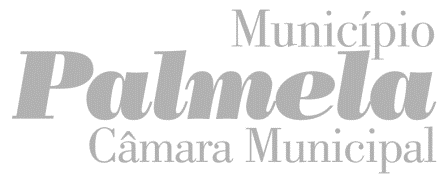 